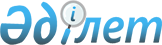 О внесении изменения в приказ Министра здравоохранения Республики Казахстан от 16 октября 2020 года № ҚР ДСМ-134/2020 "Об утверждении правил определения и перечня видов высокотехнологичной медицинской помощи, а также критерии, согласно которым виды высокотехнологичной медицинской помощи переходят в перечень услуг специализированной медицинской помощи"Приказ и.о. Министра здравоохранения Республики Казахстан от 31 декабря 2021 года № ҚР ДСМ -141. Зарегистрирован в Министерстве юстиции Республики Казахстан 6 января 2022 года № 26398
      ПРИКАЗЫВАЮ:
      1. Внести в приказ Министра здравоохранения Республики Казахстан от 16 октября 2020 года № ҚР ДСМ-134/2020 ""Об утверждении правил определения и перечня видов высокотехнологичной медицинской помощи, а также критерии, согласно которым виды высокотехнологичной медицинской помощи переходят в перечень услуг специализированной медицинской помощи" (зарегистрирован в Реестре государственной регистрации нормативных правовых актов под № 21471) следующее изменение:
      перечень видов высокотехнологичной медицинской помощи, утвержденный указанным приказом, изложить в новой редакции согласно приложению к настоящему приказу.
      2. Департаменту организации медицинской помощи Министерства здравоохранения Республики Казахстан в установленном законодательством Республики Казахстан порядке обеспечить:
      1) государственную регистрацию настоящего приказа в Министерстве юстиции Республики Казахстан;
      2) размещение настоящего приказа на интернет-ресурсе Министерства здравоохранения Республики Казахстан после его официального опубликования;
      3) в течение десяти рабочих дней после государственной регистрации настоящего приказа в Министерстве юстиции Республики Казахстан представление в Юридический департамент Министерства здравоохранения Республики Казахстан сведений об исполнении мероприятий, предусмотренных подпунктами 1) и 2) настоящего пункта.
      3. Контроль за исполнением настоящего приказа возложить на курирующего вице-министра здравоохранения Республики Казахстан.
      4. Настоящий приказ вводится в действие по истечении десяти календарных дней после дня его первого официального опубликования. Перечень видов высокотехнологичной медицинской помощи
      Таблица 1. Виды высокотехнологичной медицинской помощи в рамках гарантированного объема бесплатной медицинской помощи при экстренной госпитализации
      Таблица 2. Виды высокотехнологичной медицинской помощи в рамках гарантированного объема бесплатной медицинской помощи и системе обязательного социального медицинского страхования при плановой госпитализации
      Таблица 3. Виды высокотехнологичной медицинской помощи в системе обязательного социального медицинского страхования при плановой госпитализации
					© 2012. РГП на ПХВ «Институт законодательства и правовой информации Республики Казахстан» Министерства юстиции Республики Казахстан
				
      Исполняющий обязанностиМинистра здравоохраненияРеспублики Казахстан 

Ж. Буркитбаев
Приложение к приказу
Исполняющий обязанности
Министра здравоохранения
Республики Казахстан
от 31 декабря 2021 года
№ ҚР ДСМ -141Приложение 2 к приказу
Министра здравоохранения
Республики Казахстан
от 16 октября 2020 года
№ ҚР ДСМ-134/2020
№
Код ВТМУ
Наименование ВТМП
1
00.50
Имплантация бивентрикулярного электрокардиостимулятора без упоминания дефибриллятора системы в целом (CRT-P)
2
39.65
Экстракорпоральная мембранная оксигенация
3
35.84
Полное восстановление транспозиции магистральных сосудов, не классифицируемое в других рубриках
4
35.23
Открытая и другая замена митрального клапана тканевым трансплантантом
5
35.2 
Открытая и другая замена аортального клапана тканевым трансплантантом
6
35.82
Полное восстановление аномального соединения легочных вен
7
37.94
Имплантация автоматического кардиовертера/дефибриллятора
8
37.66
Введение имплантируемой вспомогательной сердечной системы
9
35.33
Аннулопластика
10
81.042
Спондиллодез грудного и поясничного позвонков, передний доступ, с внутренней фиксацией эндокорректорами
11
39.72
Эндоваскулярная (тотальная) эмболизация или окклюзия сосудов головы и шеи
12
00.65
Чрезкожная имплантация стентов во внутричерепные артерии
13
02.93
Имплантация или замена электрода (электродов) интракраниального нейростимулятора
14
03.7992
Операции с применением рамочной стереотаксической системы
15
03.7993
Имплантация нейростимулятора головного мозга с применением стереотаксической системы
16
81.073
Спондиллодез поясничного и крестцового позвонков, боковой поперечный доступ протезирование диска
17
81.062
Спондиллодез поясничного и крестцового позвонков, передний доступ, с внутренней фиксацией эндокорректорами
18
81.041
Спондиллодез грудного и поясничного позвонков, передний доступ, с фиксацией внутренними транспедикулярными системами и кейджами
19
81.53
Ревизия замены тазобедренного сустава, неуточненная
20
81.55
Ревизия замены коленного сустава, неуточненная
21
50.52
Трансплантация печени от посмертного донора
22
55.62
Трансплантация почки от посмертного донора
23
50.59
Другая трансплантация печени
24
86.66
Аллотрансплантация кожи
25
52.53
Радикальная субтотальная панкреатэктомия
Виды технологий при онкологических заболеваниях в рамках консультативно-диагностической помощи
26
92.201
Высокодозная брахитерапия рака предстательной железы
27
92.202
Интерстициальная лучевая терапия (брахитерапия) локализованного рака предстательной железы
28
92.247
Дистанционная лучевая терапия с использованием фотонов на линейном ускорителе
29
92.203
Высокодозная брахитерапия при раке женских половых органов
№
Код МКБ-9
Наименование МКБ-9
1
92.291
Радио-йод терапия заболеваний щитовидной железы
2
92.321
Радиохирургический метод лечения заболеваний центральной нервной системы с применением аппарата Гамма-нож
3
92.201
Высокодозная брахитерапия рака предстательной железы
4
92.202
Интерстициальная лучевая терапия (брахитерапия) локализованного рака предстательной железы
5
92.247
Дистанционная лучевая терапия с использованием фотонов на линейном ускорителе
6
92.203
Высокодозная брахитерапия при раке женских половых органов
№
Код МКБ-9
Наименование МКБ-9
1
00.50
Имплантация бивентрикулярного электрокардиостимулятора без упоминания дефибриллятора системы в целом (CRT-P)
2
00.51
Имплантация бивентрикулярного дефибриллятора, системы в целом (CRT-D)
3
00.65
Чрезкожная имплантация стентов во внутричерепные артерии
4
00.93
Забор органа и/или ткани от кадавра для трансплантации
5
01.53
Лобэктомия головного мозга при эпилепсии
6
02.93
Имплантация или замена электрода (электродов) интракраниального нейростимулятора
7
03.7992
Операции с применением рамочной стереотаксической системы
8
03.7993
Имплантация нейростимулятора головного мозга с применением стереотаксической системы
9
03.93
Имплантация или замена электрода (электродов) спинального нейростимулятора
10
20.95
Имплантация электромагнитного слухового аппарата
11
33.5
Трансплантация легких
12
33.6
Комбинированная трансплантация комплекса "сердце – легкое"
13
35.05
Эндоваскулярная замена аортального клапана
14
35.11
Открытая вальвулопластика аортального клапана без замены
15
35.12
Открытая вальвулопластика митрального клапана без замены
16
35.121
Баллонная вальвулопластика стеноза митрального отверстия
17
35.14
Отрытая вальвулопластика трехстворчатого клапана без замены
18
35.21
Открытая и другая замена аортального клапана тканевым трансплантантом
19
35.23
Открытая и другая замена митрального клапана тканевым трансплантантом
20
35.33
Аннулопластика
21
35.55
Устранение дефекта межжелудочковой перегородки путем протезирования, закрытым методом
22
35.82
Полное восстановление аномального соединения легочных вен
23
35.83
Полное восстановление артериального ствола
24
35.84
Полное восстановление транспозиции магистральных сосудов, не классифицируемое в других рубриках
25
35.91
Межпредсердная транспозиция венозного оттока
26
35.9900
Протезирование клапанов сердца с использованием интраоперационной радиочастотной аблации
27
35.991
Клипирование митрального отверстия
28
36.1000
Аортокоронарное шунтирование с использованием интраоперационной радиочастотной аблации
29
36.16
Двойное внутреннее маммарно-коронарное шунтирование
30
37.32
Иссечение аневризмы сердца
31
37.35
Парциальная вентрикулэктомия
32
37.36
Иссечение, деструкция или удаление левого ушка предсердия
33
37.51
Трансплантация сердца
34
37.66
Введение имплантируемой вспомогательной сердечной системы
35
37.76
Замена трансвенозного атриального и/или вентрикулярного электрода (электродов)
36
37.94
Имплантация автоматического кардиовертера/дефибриллятора
37
37.941
Замена автоматического кардиовертера/дефибриллятора, системы в целом
38
37.96
Имплантация только генератора импульсов автоматического кардиовертера/дефибриллятора
39
38.12
Эндартериоэктомия других артерий головы и шеи
40
38.34
Резекция аорты с анастомозом
41
38.341
Коррекция перерыва дуги аорты
42
39.28
Экстра-интракраниальное васкулярное шунтирование
43
39.591
Пластика аорто-легочного окна
44
39.65
Экстракорпоральная мембранная оксигенация
45
39.72
Эндоваскулярная (тотальная) эмболизация или окклюзия сосудов головы и шеи
46
39.73 
Эндоваскулярная имплантация протеза в грудную аорту
47
39.731
Стентирование коарктации аорты
48
41.01
Трансплантация мезенхимальных стволовых клеток костного мозга
49
41.04
Трансплантация аутологичных гемопоэтических стволовых клеток без очистки
50
41.05
Трансплантация аллогенных гемопоэтических стволовых клеток без очистки
51
41.06
Трансплантация пуповинных стволовых клеток
52
41.10
Трансплантация фетальных стволовых клеток
53
50.52
Трансплантация печени от посметртного донора
54
50.59
Другая трансплантация печени
55
52.53
Радикальная субтотальная панкреатэктомия
56
52.80
Трансплантация поджелудочной железы, неуточненная
57
55.5016
Радикальная нефрэктомия с тромбэктомией
58
55.62
Трансплантация почки от посметртного донора
59
56.7404
Уретероцистонеостомия по модифицированному методу политано-летбеттера с дополнительным антирефлюксным механизмом по Блохину
60
63.8301
Микрохирургическая инвагинационная вазоэпидидимостомия при обструктивной азооспермии
61
69.921
Классическое экстракорпоральное оплодотворение, длинный протокол
62
69.922
Классическое экстракорпоральное оплодотворение, короткий протокол
63
69.923
Экстракорпоральное оплодотворение с проведением икси (интрацитоплазматическая инъекция сперматозоида в яйцеклетку), длинный протокол
64
69.924
Экстракорпоральное оплодотворение с проведением икси (интрацитоплазматическая инъекция сперматозоида в яйцеклетку), короткий протокол
65
78.191
Применение внешнего фиксирующего устройства на кости таза, требующих этапной коррекции
66
81.041
Спондиллодез грудного и поясничного позвонков, передний доступ, с фиксацией внутренними транспедикулярными системами и кейджами
67
81.042
Спондиллодез грудного и поясничного позвонков, передний доступ, с внутренней фиксацией эндокорректорами
68
81.062
Спондиллодез поясничного и крестцового позвонков, передний доступ, с внутренней фиксацией эндокорректорами
69
81.073
Спондиллодез поясничного и крестцового позвонков, боковой поперечный доступ протезирование диска
70
81.53
Ревизия замены тазобедренного сустава, неуточненная
71
81.55
Ревизия замены коленного сустава, неуточненная
72
81.9610
Замена сустава и/или кости при опухоли костей
73
86.66
Аллотрансплантация кожи
74
99.791
Заготовка стволовых гематопоэтических клеток крови